Publicado en Murcia el 19/07/2021 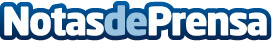 La Escultura Invisible de Boyer TresacoLa Escultura invisible es un concepto escultórico que actualmente está siendo objeto de debate dentro del mundo de las artesDatos de contacto:FUNDACIÓN BOYER TRESACOwww.fundacionboyertresaco.org+34 968563316Nota de prensa publicada en: https://www.notasdeprensa.es/la-escultura-invisible-de-boyer-tresaco Categorias: Internacional Nacional Artes Visuales Sociedad http://www.notasdeprensa.es